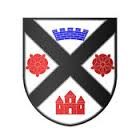 AGENDAReview of last week’s minutes -Team Leaders -Student Council Website Publication -Black History Month Review -Student Council Twitter -Communication Within TeamsStudent Council Future Events Future Meetings Leadership/Personal Development People in Attendance of the Meeting Ebo AnyebeEmily Ewing Emma MacmillanErin GibsonEve Braes Hayley MclntyreHolly Reid Jazmine MooreLauren Andrew Lauren McCallum Marcella McLatchie Mr Madden Racheal Greenachre Rebecca Philips Rhiannon Thompson Agenda ItemNotesActionsTeam LeadersTwitter team has a team leaderBoards team and Assemblies team do not need oneBoards team: Rhiannon Thompson has developed a chart with times that members are free on their timetables Hayley McIntyre has been elected as the Twitter Team Leader Student Council Website Publication Holly has scoped out a rough idea of what could be contained This is being delt with by the Twitter teamBoards team have developed items that could be put onto the website and they should send this along to the twitter team Black History Month Review Sixty ResponsesTo be sent out again next week to teachers and pupilsThis survey is being kept open until it’s decided otherwise  Student council twitterEmail: ghsstudentcouncil12@gmail.comTwitter: @glenifferscHaley McIntyre team leader The twitter team have been promoting other posts by ghs accounts related to anti-bulllying week and have also been sharing and following other anti-bullying week accounts and tweetsThey have also been raising awareness for ways in which pupils can be contact us to join student council and with suggestionsCommunication within Teams Chairs and other student council members post vital information onto the teams and facebook groupchatsIf people can be more responsive in the chat and message the chair on new ideasTrying to motivate engagement within the student council as the chairs feel it is necessary in order to move forward with projectsStudent Council Future Events  Looking into future events that the student council could cover Disability awareness day was an example Suggestions will be opened to the teams and facebook chatsA document will be written up once the events have been finalised Possible post on twitter surrounding people putting suggestions of events into the suggestion boxFuture Meetings Large majority voted that these should continue to be on a weekly basisWays to motivate involvement to be discussed in full at the next meetingStudent Council aims must be discussed at the next meetingActions and steps to achieve these goals must be outlinedLeadership/ Personal Development Award Accredit the work we have done without increasing your workloadopt in system Both awards accredited at higher so long as the work is carried out independently LeadershipFirst part of leadership has been achieved through the black leader research and presentation already carried out during black history monthOnly outcome that is left to do for leadership is simply collecting evidence of leadership e.g. assemblies, chairing, meetings etcForty hours are required which includes all preparation for leadership and meeting attendancePersonal DevelopmentPersonal Development contains four units with four outcomes that require some sort of task/project that you planned undertook and will evaluate This can be something as minor as publishing minutes, how you went about it and how successful it was afterwards A day will be elected before Christmas term to fill out all paperwork for the awards to be completed.  The same thing will be done in April before study leave to finish everything off. 